Пояснительная запискак проекту постановления Кабинета Министров Чувашской Республики«О внесении изменений в постановление Кабинета Министров Чувашской Республики от 6 июня 2012 г. № 218»Проект постановления Кабинета Министров Чувашской Республики 
«О внесении изменений в постановление Кабинета Министров Чувашской Республики от 6 июня 2012 г. № 218» (далее – проект постановления) подготовлен Министерством цифрового развития, информационной политики и массовых коммуникаций Чувашской Республики (далее – Министерство) в целях реализации поручения Главы Чувашской Республики в части закрепления за Министерством полномочия для подготовки заявки на выделение бюджетных ассигнований в рамках подготовки проекта закона о республиканском бюджете Чувашской Республики на 2023 год и на плановый период 2024 и 2025 годов или очередного внесения изменений в республиканский бюджет Чувашской Республики.Проект постановления предусматривает закрепление за Министерством функции по координации мероприятий, реализуемых за счет средств республиканского бюджета Чувашской Республики, по оснащению государственных учреждений Чувашской Республики, находящихся в ведении исполнительных органов Чувашской Республики, типовой электронно-вычислительной техникой, офисным оборудованием, общесистемным и офисным программным обеспечением.В связи с тем, что проектом постановления не устанавливаются новые или не изменяются ранее предусмотренные нормативными правовыми актами Чувашской Республики обязанности для субъектов предпринимательской и инвестиционной деятельности, согласно Порядку проведения оценки регулирующего воздействия проектов нормативных правовых актов Чувашской Республики, утвержденному постановлением Кабинета Министров Чувашской Республики от 29 ноября 2012 г. № 532 «О проведении оценки регулирующего воздействия проектов нормативных правовых актов Чувашской Республики», проведение оценки регулирующего воздействия проекта постановления не требуется.Принятие данного постановления потребует выделения средств из республиканского бюджета Чувашской Республики в размере 19 430,6 тыс. рублей, в том числе 12 886,5 тыс. рублей на фонд оплаты труда АУ «Центр информационных технологий» Минцифры Чувашии, 6 544,1 тыс. рублей на приобретение оборудования, техники, и осуществления сопутствующих расходов для обеспечения деятельности в рамках новых функций АУ «Центр информационных технологий» Минцифры Чувашии.Принятие данного постановления не потребует признания утратившими силу, отмены, внесения изменений в иные нормативные правовые акты Чувашской Республики.Министр цифрового развития, информационной политики и массовых коммуникаций Чувашской Республики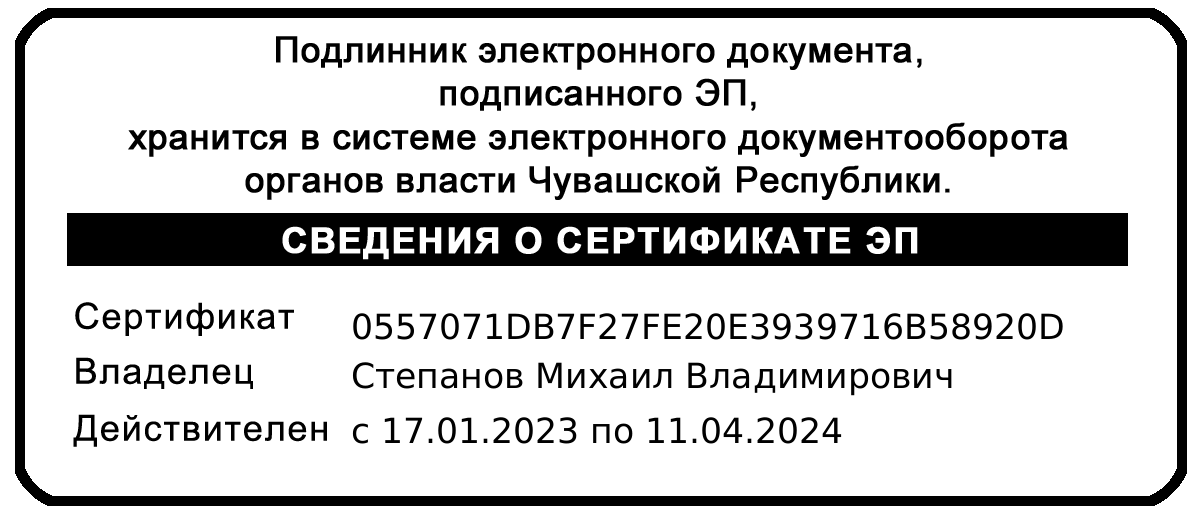 М.В. Степанов